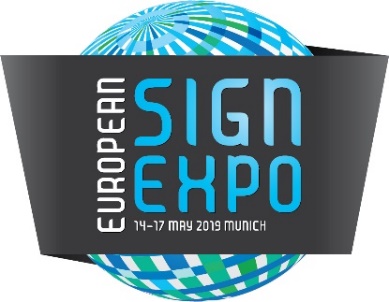 COMUNICATO STAMPA1 aprile 2019EUROPEAN SIGN EXPO 2019: ALLA SCOPERTA DELLE POSSIBILITÀ DELLE INSEGNE NON STAMPATEEFKA conferma la sponsorizzazione dell’evento per il secondo anno consecutivoEuropean Sign Expo, il principale evento internazionale in Europa dedicato alle insegne non stampate e alla comunicazione visiva, si terrà ancora una volta in contemporanea a FESPA Global Print Expo dal 14 al 17 maggio 2019 a Monaco di Baviera, Germania. La manifestazione, che si svolgerà nel padiglione A4 di Messe Munich, consentirà ai produttori di insegne di esplorare gli ultimi sviluppi tecnologici dei principali marchi globali ma anche di aziende di minori dimensioni, nonché di incontrare e stabilire contatti con espositori e altre imprese del settore da cui trarre ispirazione.I visitatori di European Sign Expo 2019 potranno scoprire oltre 100  espositori specializzati in display illuminati, lettere scatolate, insegne tridimensionali, incisioni e satinature, segnaletica digitale, sistemi di display, media out-of-home, neon, LED e strumenti per insegne. Agli espositori che hanno già partecipato alla manifestazione, come Aluvision, Automatic Letter Bender, Cosign, Mouse, Pixlip, Roffelsen Plastics, Sloan LED e Yellotools, si affiancheranno quest’anno oltre 30 nuovi espositori tra cui: Artiteq, Balted, Dizrega, MPL PowerElektro Sp. z.o.o, Queue Advertising, Viscom LED e Frames.Per il secondo anno consecutivo European Sign Expo 2019 sarà sponsorizzata da EFKA, fornitore di textile frame e lightbox. Henk Lever, direttore e proprietario di EFKA, ha commentato così la decisione: “European Sign Expo è un evento molto importante per noi. Da anni produciamo textile frame e lightbox in Olanda e desideravamo accrescere la nostra visibilità a livello internazionale. European Sign Expo ci è sembrato il canale migliore per entrare in contatto con distributori e clienti. Inoltre, il fatto che la manifestazione cambi sede ogni anno è molto positivo per noi, in quanto in questo modo possiamo estendere la nostra presenza in Europa. “L’evento è un’opportunità fantastica che consente ai visitatori di interagire direttamente con gli espositori e vedere di persona gli sviluppi più recenti dei prodotti. Non vediamo l’ora di poter incontrare clienti e distributori nuovi ed esistenti presso European Sign Expo 2019 e di presentare il nostro ultimo prodotto.  Partecipare a questa esposizione può davvero segnare la svolta per le attività dei visitatori.”I visitatori di European Sign Expo potranno inoltre visitare la concomitante FESPA Global Print Expo, mentre i produttori di insegne avranno l’occasione di esplorare le possibilità delle applicazioni di stampa di grande formato e i fornitori di servizi di stampa potranno scoprire le opportunità della comunicazione visiva al di là della stampa.I produttori di insegne in visita a FESPA potranno assistere a eventi gratuiti che comprendono seminari, workshop e presentazioni tecnologiche. Tra gli eventi di particolare interesse per i produttori di insegne ricordiamo: Colour L*A*B*, nuovo evento dedicato alla gestione del colore pensato per aiutare i visitatori a migliorare le prassi delle proprie aziende; Printeriors, esclusiva vetrina che presenta le opportunità per la decorazione di interni, mettendo in mostra le applicazioni per interni ed esterni con un’ampia gamma di tecnologie, comprese soluzioni sostenibili per la segnaletica; World Wrap Masters, la competizione di rivestimento per veicoli di FESPA e il programma di conferenze del Trend Theatre, durante il quale oratori leader del settore presenteranno gli ultimi trend e tavole rotonde su argomenti chiave.Roz Guarnori, Exhibitions Director di FESPA, ha commentato: “Dal lancio della prima edizione di European Sign Expo nel 2013 abbiamo ampliato costantemente l’offerta dell’evento in linea con le esigenze del mercato. Ad esempio, sapendo che gli espositori di European Sign Expo desiderano interagire direttamente con utenti finali, designer e dettaglianti, abbiamo concentrato i nostri sforzi per attirare queste categorie di partecipanti alla manifestazione di quest’anno.“L’aumento dell’affluenza del 26% su base annua nel 2018 e i feedback entusiasti di espositori e visitatori ci confermano che il nostro è un evento leader del mercato in grado di soddisfare le esigenze dei professionisti della segnaletica.”Per ulteriori informazioni su European Sign Expo 2019, visitare: www.europeansignexpo.com. Per entrare gratuitamente, utilizzare il codice ESEM905 al momento della registrazione. FINEInformazioni su FESPA:Fondata nel 1962, FESPA è una federazione di associazioni di categoria che si occupa anche dell’organizzazione di esposizioni e conferenze per i settori della stampa serigrafica e digitale. Il duplice scopo di FESPA è la promozione della stampa serigrafica e digitale e la condivisione con i suoi membri in tutto il mondo delle conoscenze su queste due tecniche di stampa, per aiutarli a far crescere le proprie attività e a informarsi sugli ultimi sviluppi dei propri settori in rapida crescita.FESPA Profit for Purpose 
I nostri azionisti sono il mercato. Negli ultimi sette anni FESPA ha investito milioni di Euro per supportare la community globale della stampa e stimolare la crescita del mercato. Per maggiori informazioni, visita il sito www.fespa.com FESPA Print CensusIl sondaggio FESPA sul settore della stampa è un progetto di ricerca globale pensato per conoscere meglio la comunità di professionisti che si occupano di stampa di grande formato, serigrafia e stampa digitale. È il progetto di raccolta dati più grande nel suo genere. I prossimi eventi FESPA comprendono: FESPA Global Print Expo, 14-17 maggio 2019, Messe München, Munich, GermanyEuropean Sign Expo, 14-17 maggio 2019, Messe München, Munich, GermanyFESPA Mexico, 22-24 agosto 2019, Centro Citibanamex, Mexico City, MexicoFESPA Africa, 11-13 Settembre 2019, Gallagher Convention Centre, Johannesburg, South AfricaFESPA China, 8-10 Novembre 2019, Canton Fair Complex, Guangzhou, ChinaFESPA Global Print Expo, 24-27 marzo 2020, Fiera de Madrid, Madrid, SpainPubblicato per conto di FESPA da AD CommunicationsPer maggiori informazioni contattare:Ellie Martin				Leighona ArisAD Communications  			FESPATel: + 44 (0) 1372 464470        		Tel: +44 (0) 1737 228160Email: emartin@adcomms.co.uk 		Email: Leighona.Aris@Fespa.comWebsite: www.adcomms.co.uk		Website: www.fespa.com 